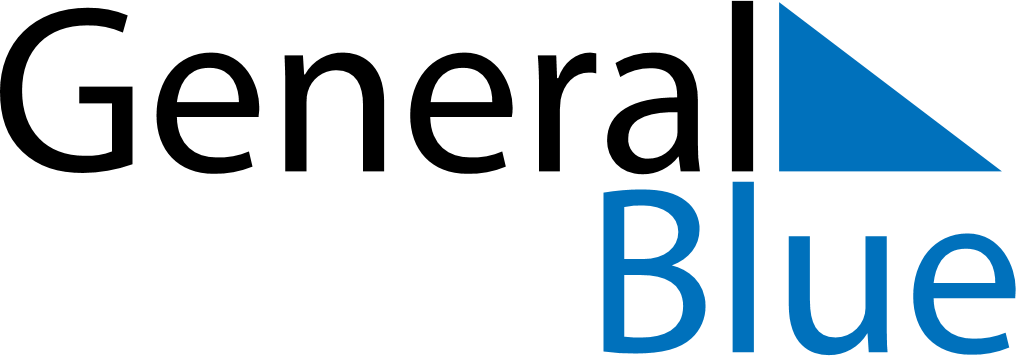 July 2024July 2024July 2024July 2024July 2024July 2024Kehtna, Raplamaa, EstoniaKehtna, Raplamaa, EstoniaKehtna, Raplamaa, EstoniaKehtna, Raplamaa, EstoniaKehtna, Raplamaa, EstoniaKehtna, Raplamaa, EstoniaSunday Monday Tuesday Wednesday Thursday Friday Saturday 1 2 3 4 5 6 Sunrise: 4:14 AM Sunset: 10:34 PM Daylight: 18 hours and 20 minutes. Sunrise: 4:15 AM Sunset: 10:34 PM Daylight: 18 hours and 18 minutes. Sunrise: 4:16 AM Sunset: 10:33 PM Daylight: 18 hours and 17 minutes. Sunrise: 4:17 AM Sunset: 10:32 PM Daylight: 18 hours and 15 minutes. Sunrise: 4:18 AM Sunset: 10:31 PM Daylight: 18 hours and 12 minutes. Sunrise: 4:19 AM Sunset: 10:30 PM Daylight: 18 hours and 10 minutes. 7 8 9 10 11 12 13 Sunrise: 4:21 AM Sunset: 10:29 PM Daylight: 18 hours and 8 minutes. Sunrise: 4:22 AM Sunset: 10:28 PM Daylight: 18 hours and 5 minutes. Sunrise: 4:24 AM Sunset: 10:27 PM Daylight: 18 hours and 3 minutes. Sunrise: 4:25 AM Sunset: 10:26 PM Daylight: 18 hours and 0 minutes. Sunrise: 4:27 AM Sunset: 10:24 PM Daylight: 17 hours and 57 minutes. Sunrise: 4:28 AM Sunset: 10:23 PM Daylight: 17 hours and 54 minutes. Sunrise: 4:30 AM Sunset: 10:21 PM Daylight: 17 hours and 51 minutes. 14 15 16 17 18 19 20 Sunrise: 4:32 AM Sunset: 10:20 PM Daylight: 17 hours and 48 minutes. Sunrise: 4:34 AM Sunset: 10:18 PM Daylight: 17 hours and 44 minutes. Sunrise: 4:35 AM Sunset: 10:17 PM Daylight: 17 hours and 41 minutes. Sunrise: 4:37 AM Sunset: 10:15 PM Daylight: 17 hours and 37 minutes. Sunrise: 4:39 AM Sunset: 10:13 PM Daylight: 17 hours and 34 minutes. Sunrise: 4:41 AM Sunset: 10:12 PM Daylight: 17 hours and 30 minutes. Sunrise: 4:43 AM Sunset: 10:10 PM Daylight: 17 hours and 26 minutes. 21 22 23 24 25 26 27 Sunrise: 4:45 AM Sunset: 10:08 PM Daylight: 17 hours and 22 minutes. Sunrise: 4:47 AM Sunset: 10:06 PM Daylight: 17 hours and 19 minutes. Sunrise: 4:49 AM Sunset: 10:04 PM Daylight: 17 hours and 15 minutes. Sunrise: 4:51 AM Sunset: 10:02 PM Daylight: 17 hours and 10 minutes. Sunrise: 4:53 AM Sunset: 10:00 PM Daylight: 17 hours and 6 minutes. Sunrise: 4:55 AM Sunset: 9:58 PM Daylight: 17 hours and 2 minutes. Sunrise: 4:57 AM Sunset: 9:56 PM Daylight: 16 hours and 58 minutes. 28 29 30 31 Sunrise: 4:59 AM Sunset: 9:54 PM Daylight: 16 hours and 54 minutes. Sunrise: 5:02 AM Sunset: 9:51 PM Daylight: 16 hours and 49 minutes. Sunrise: 5:04 AM Sunset: 9:49 PM Daylight: 16 hours and 45 minutes. Sunrise: 5:06 AM Sunset: 9:47 PM Daylight: 16 hours and 40 minutes. 